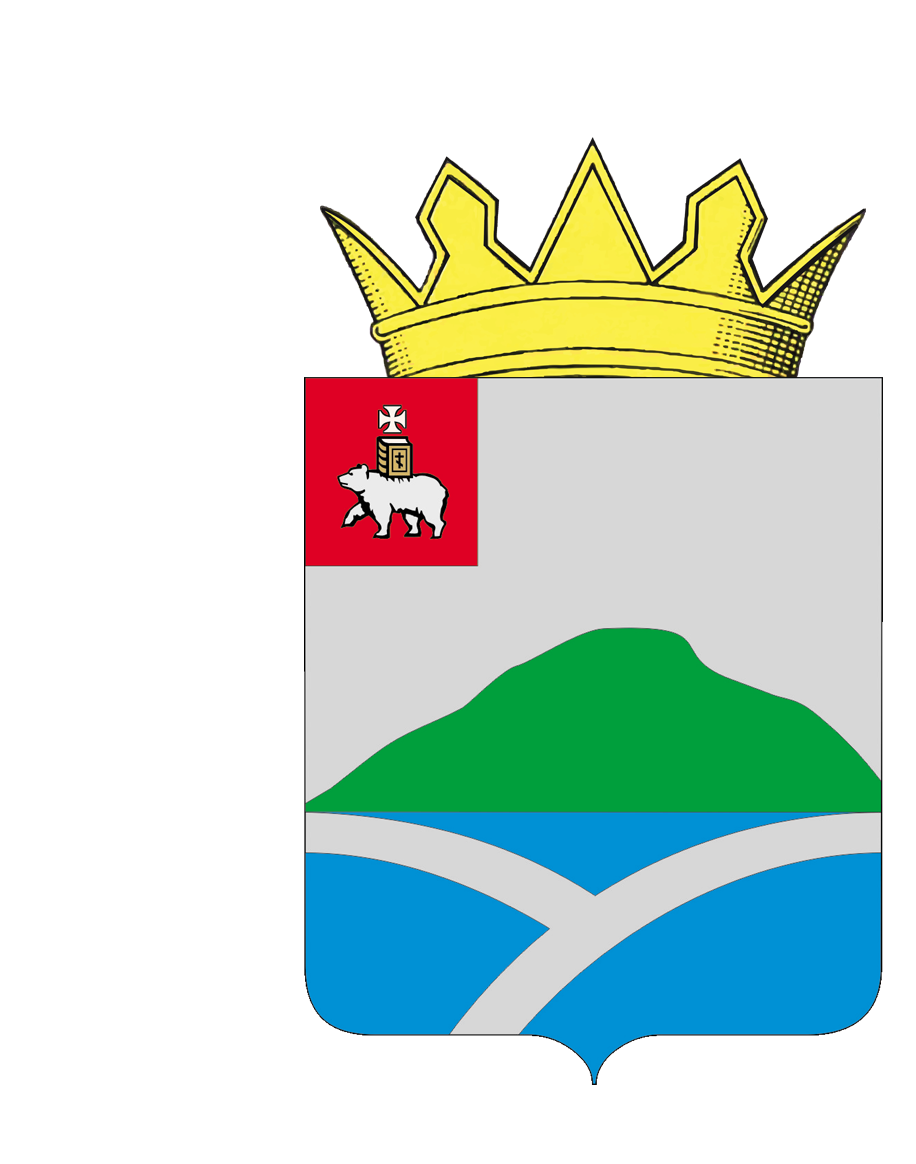 ДУМАУИНСКОГО  МУНИЦИПАЛЬНОГО ОКРУГА ПЕРМСКОГО КРАЯРЕШЕНИЕВ соответствии с Федеральным законом от 06.10.2003 № 131-ФЗ «Об общих принципах организации местного самоуправления  в Российской Федерации», Федеральным законом от 31.07.2020 № 248-ФЗ «О государственном контроле (надзоре) и муниципальном контроле в Российской Федерации», Уставом Уинского муниципального округа Пермского края, Дума Уинского муниципального округа Пермского края  РЕШАЕТ:1. Внести  в Перечень индикаторов риска нарушения обязательных требований при осуществлении муниципального контроля в области охраны и использования особо охраняемых природных территорий местного значения на территории Уинского муниципального округа Пермского края, утвержденный решением Думы Уинского муниципального округа Пермского края от 22.06.2023 № 417 (далее - Перечень), а именно раздел 2 Перечня  индикаторы риска нарушения обязательных требований, используемых для определения необходимости проведения внеплановой проверки при осуществлении муниципального контроля в области охраны и использования особо охраняемых природных территорий местного значения, изложить в редакции согласно приложению к настоящему решению.2.  Настоящее решение вступает в силу со дня его официального обнародования.3.  Настоящее решение обнародовать на информационных стендах, указанных в решении Думы Уинского муниципального округа Пермского края от 26.03.2020 № 100 и разместить на официальном сайте администрации Уинского муниципального округа в сети «Интернет» (www.uinsk.ru).4.  Контроль за исполнением решения возложить на постоянную комиссию по вопросам местного самоуправления Думы Уинского муниципального округа Пермского края.           2. Индикаторы риска нарушения обязательных требований, используемых для определения необходимости проведения внеплановой проверки при осуществлении муниципального контроля в области охраны и использования особо охраняемых природных территорий местногозначенияИндикаторами риска нарушения обязательных требований при осуществлении муниципального контроля в особо охраняемой природной территории местного значения является наличие признаков нарушения:1)   Повреждение лесных насаждений.          2) Строительство и эксплуатация хозяйственных и жилых объектов, строительство зданий и сооружений, возведение временных строений и сооружений, строительство магистральных автомобильных дорог, временных дорог, железных дорог, трубопроводов, линий электропередачи и других коммуникаций на особо охраняемой природной территории.23.05.2024№490О внесении изменений в Перечень индикаторов риска нарушения обязательных требований при осуществлении муниципального контроля в области  охраны и использования особо охраняемых природных территорий местного значения на территории Уинского муниципального округа Пермского края, утвержденный решением Думы Уинского муниципального округа Пермского края от 22.06.2023 № 417Принято Думой Уинского муниципального округа 23 мая 2024 годаПредседатель Думы Уинскогомуниципального округаПермского краяГлава муниципального округа - глава администрации Уинского муниципального округа Пермского краяМ.И. БыкаризА.Н. ЗелёнкинПриложение к решению Думы Уинского муниципального округа Пермского краяот 23.05.2024 № 490